ОБРАЗЕЦ                                                                         Логотип СТО «TNS»                                                                                                                                             Адрес : ул.Новая 14                                                                                                    Тел: 8 777 216 73 99                       Заказ – наряд №  643            дата: 22.09.2019                                                                                              Итого к оплате   30 500  тг.                                                                                                                                     Подпись клиента ____________     Подпись мастера ___________   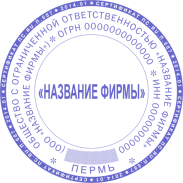 Клиент: Иванов В.ИТел: 8 776 539 44 08	Марка авто:      TOYOTAПробег:       186 054 км VIN :       JTDKW923885087146№ …                                   Наименование работСтоимость1Замена водяного насоса8 000 тг2Замена ОЖ2 000 тг-----------№ …Наименование запчастей                    АртикулСтоимость1Помпа35475012-SX12 000 тг2Охл. жидкостьCASTROL MX- 4  6L8 500 тг